§5-105.  Transfer of proceeding1.  Guardianship or conservatorship subject to transfer provisions.  This section does not apply to a guardianship or conservatorship for an adult that is subject to the transfer provisions of Part 6, subpart 3.[PL 2017, c. 402, Pt. A, §2 (NEW); PL 2019, c. 417, Pt. B, §14 (AFF).]2.  Transfer if serves best interest of individual.  After the appointment of a guardian or conservator, the court that made the appointment may transfer the proceeding to a court in another county in this State or to another state if transfer will serve the best interest of the individual subject to the guardianship or conservatorship.[PL 2017, c. 402, Pt. A, §2 (NEW); PL 2019, c. 417, Pt. B, §14 (AFF).]3.  Proceeding pending in another state or foreign country.  If a proceeding for a guardianship or conservatorship is pending in another state or a foreign country and a petition for guardianship or conservatorship is filed in a court in this State, the court shall notify the court in the other state or foreign country and, after consultation with that court, assume or decline jurisdiction, whichever is in the best interest of the respondent.[PL 2017, c. 402, Pt. A, §2 (NEW); PL 2019, c. 417, Pt. B, §14 (AFF).]4.  Petition for appointment in this State.  A guardian or conservator appointed in another state or country may petition the court for appointment as a guardian or conservator in this State if jurisdiction in this State is or will be established.  The appointment may be made on proof of appointment in the other state or foreign country and presentation of a certified copy of the part of the court record in the other state or country specified by the court in this State.[PL 2017, c. 402, Pt. A, §2 (NEW); PL 2019, c. 417, Pt. B, §14 (AFF).]5.  Notice; appointment unless not in best interest of respondent.  Notice of hearing on a petition under subsection 4, together with a copy of the petition, must be given to the respondent, if the respondent is 14 years of age or older at the time of the hearing, and to the persons that would be entitled to notice if the procedures for appointment of a guardian or conservator under this Act were applicable.  The court shall make the appointment in this State unless it determines that the appointment would not be in the best interest of the respondent.[PL 2017, c. 402, Pt. A, §2 (NEW); PL 2019, c. 417, Pt. B, §14 (AFF).]6.  Copy of order of appointment.  Not later than 14 days after appointment under subsection 5, the guardian or conservator shall give a copy of the order of appointment to the individual subject to guardianship or conservatorship, if the individual is 14 years of age or older, and to all persons given notice of the hearing on the petition.[PL 2017, c. 402, Pt. A, §2 (NEW); PL 2019, c. 417, Pt. B, §14 (AFF).]SECTION HISTORYPL 2017, c. 402, Pt. A, §2 (NEW). PL 2017, c. 402, Pt. F, §1 (AFF). PL 2019, c. 417, Pt. B, §14 (AFF). The State of Maine claims a copyright in its codified statutes. If you intend to republish this material, we require that you include the following disclaimer in your publication:All copyrights and other rights to statutory text are reserved by the State of Maine. The text included in this publication reflects changes made through the First Regular and First Special Session of the 131st Maine Legislature and is current through November 1. 2023
                    . The text is subject to change without notice. It is a version that has not been officially certified by the Secretary of State. Refer to the Maine Revised Statutes Annotated and supplements for certified text.
                The Office of the Revisor of Statutes also requests that you send us one copy of any statutory publication you may produce. Our goal is not to restrict publishing activity, but to keep track of who is publishing what, to identify any needless duplication and to preserve the State's copyright rights.PLEASE NOTE: The Revisor's Office cannot perform research for or provide legal advice or interpretation of Maine law to the public. If you need legal assistance, please contact a qualified attorney.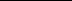 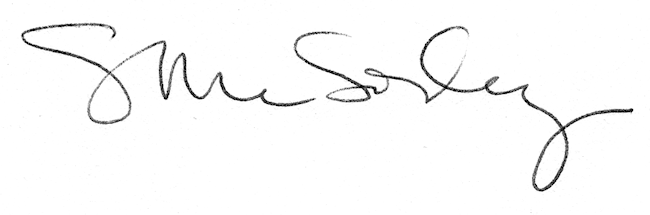 